Проверьте себя!Есть ли у Вас риск заражения ВИЧ-инфекцией?Для того, чтобы оценить степень Вашего риска заражения вирусом иммунодефицита человека, внимательно прочтите и ответьте на следующие вопросы:Если Вы ответили «да» на 3 и более вопроса, то Вы находитесь в группе высокого риска заражения вирусом иммунодефицита человека. Вам необходимо изучить информацию по вопросам ВИЧ-инфекции, задуматься об изменении своего рискованного поведения и ОБЯЗАТЕЛЬНО пройти бесплатное обследование  на ВИЧ-инфекцию в любом лечебном учреждении. Также Вы можете обратиться в Липецкий областной центр по профилактике и борьбе со СПИД и инфекционными заболеваниями по адресу г. Липецк, ул. Гагарина, д.135, тел.: 8(4742)34-20Что такое ВИЧ-инфекция?	ВИЧ-инфекция – инфекционное заболевание, вызываемое вирусом иммунодефицита человека (ВИЧ). ВИЧ – поражает иммунную систему человека, на фоне чего развиваются различные болезни.СПИД – синдром приобретенного иммунодефицита – последняя стадия ВИЧ-инфекции.ВИЧ передается:при половом контакте с инфицированным партнером:при использовании необеззараженных шприцев и игл;от ВИЧ-инфицированной матери ребенку во время беременности, родов, кормления грудью;через необеззараженные инструменты для бритья, маникюра и других гигиенических процедур.ВИЧ не передается:при общепринятых формах приветствий (рукопожатиях, дружеских поцелуях, объятиях);через посуду, одежду, белье и другие бытовые предметы;воздушно-капельным путем (при кашле и чихании);при посещении бассейна, душевой, сауны, туалета;при укусах насекомых;через пищу, воду;через пот и слезы.Вирус может находиться в организме десятки и более лет, прежде чем человек почувствует какие-либо симптомы заболевания. Он может выглядеть и чувствовать себя абсолютно здоровым и при этом передавать вирус другим.В этом и заключается опасность ВИЧ-инфекции.Предотвратить заражение вирусом ВИЧ можно если:сохранять верность партнеру;не допускать случайных половых связей;воздерживаться от сексуальных отношений до брака;использовать презерватив при случайных половых связях;пользоваться только индивидуальными предметами личной гигиены (бритвами, маникюрными принадлежностями, зубными щетками);отказаться от употребления наркотических веществ;не наносить татуировки и пирсинг, не прокалывать уши, вне специализированных учреждений.		Определить наличие ВИЧ-инфекции по внешним признакам невозможно. Тест на ВИЧ - единственный достоверный способ узнать, есть вирус в крови или нет. Тестирование на ВИЧ можно пройти совершенно бесплатно для граждан РФ и  по желанию анонимно,  в поликлинике по месту жительства или в Центре СПИД.ГУЗ «Липецкий областной Центр по профилактике и борьбе со СПИД и инфекционными заболеваниями»Обследование и консультация врача по адресу: г. Липецк, ул. Гагарина, 135. Время работы: с 8.00 до 16.00 (кроме выходных).Телефон для справок (4742) 34-20-70. Телефон доверия (4742) 35-54-64.          http://aids48.ru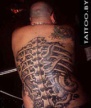 Есть ли у Вас на теле пирсинг или татуировки, сделанные нестерильным инструментарием?ДАВысокий рискЕсть ли у Вас на теле пирсинг или татуировки, сделанные нестерильным инструментарием?НЕТВысокий риск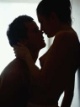 Были ли у Вас за последние 12 месяцев случайные половые контакты в состоянии алкогольного и/или наркотического опьянения?ДАВысокий рискБыли ли у Вас за последние 12 месяцев случайные половые контакты в состоянии алкогольного и/или наркотического опьянения?НЕТВысокий риск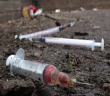 Были ли у Вас за последние 12 месяцев случайные половые контакты в состоянии алкогольного и/или наркотического опьянения?ДАВысокий рискБыли ли у Вас за последние 12 месяцев случайные половые контакты в состоянии алкогольного и/или наркотического опьянения?НЕТВысокий риск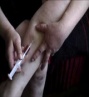 Употребляли ли Вы когда-нибудь наркотики?ДАВысокий рискУпотребляли ли Вы когда-нибудь наркотики?НЕТВысокий риск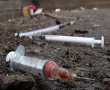 Употребляли ли Вы когда-нибудь наркотики внутривенно?ДАВысокий рискУпотребляли ли Вы когда-нибудь наркотики внутривенно?НЕТВысокий риск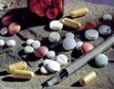 Употребляли ли Вы когда-нибудь синтетические наркотики («соли», «спайсы», «скорости» и т.д.)?ДАВысокий рискУпотребляли ли Вы когда-нибудь синтетические наркотики («соли», «спайсы», «скорости» и т.д.)?НЕТВысокий риск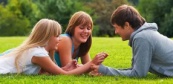 Вступали ли Вы за последний год в сексуальные отношения более, чем с одним половым партнером?ДАВысокий рискВступали ли Вы за последний год в сексуальные отношения более, чем с одним половым партнером?НЕТВысокий риск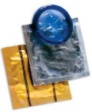 Большинство сексуальных контактов, в которые Вы вступаете, незащищенные (без использования презерватива)?ДАВысокий рискБольшинство сексуальных контактов, в которые Вы вступаете, незащищенные (без использования презерватива)?НЕТВысокий риск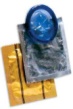 Считаете ли Вы презерватив ненадежным средством защиты от ВИЧ-инфекции и других заболеваний, передающихся половым путем?ДАВысокий рискСчитаете ли Вы презерватив ненадежным средством защиты от ВИЧ-инфекции и других заболеваний, передающихся половым путем?НЕТВысокий риск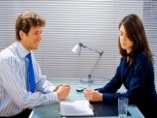 Общаетесь ли Вы в повседневной жизни, на работе, отдыхе с лицами, имеющими ВИЧ-инфекцию?ДАВысокий рискОбщаетесь ли Вы в повседневной жизни, на работе, отдыхе с лицами, имеющими ВИЧ-инфекцию?НЕТВысокий риск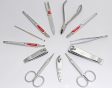 Были ли у Вас случаи использования чужих нестерильных маникюрных или бритвенных принадлежностей?ДАВысокий рискБыли ли у Вас случаи использования чужих нестерильных маникюрных или бритвенных принадлежностей?НЕТВысокий риск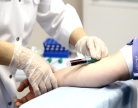 Отсутствует ли у Вас за последние 12 месяцев обследование на ВИЧ-инфекцию?ДАВысокий рискОтсутствует ли у Вас за последние 12 месяцев обследование на ВИЧ-инфекцию?НЕТВысокий риск